	  Schools Division SuperintendentRepublic of the Philippines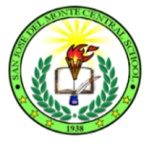 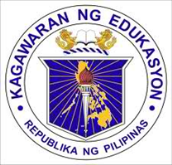 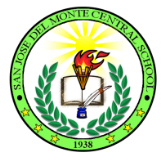 		DEPARTMENT OF EDUCATIONRegion IIIDivision of City SchoolsDistrict 6sAN JOSE DEL MONTE CENTRAL SCHOOlCity of San Jose del Monte,Bulacan										May 24, 2016In Service Training (INSET) for TeachersSchool MemorandumNo. 7, s. 2017To:   All San Jose del Monte Central School TeachersThere will be an In Service Training (INSET) for teachers on June 01, 2017, 8:00-5:00 P.M. at San Jose del Monte Central School Conference Hall.The objectives of the training  are as follows:2.1.  Present School Annual Implementation Plan (AIP) 2.2.  Update DLL and DLP preparation2.3. Give a pre-assessment on the Learners Information System and School-Based Management.2.4. Present Brigada Eskwela Accomplishment Report for the month of April and May. Expenses like training materials and snacks shall be charged against Maintenance and Other Operating Expenses (MOOE).In this connection, participants are instructed to be in the venue at exactly eight o’clock in the morning.Enclosure no.1 contains the matrix of activities and the working committees.Wide dissemination of this memorandum and attendance of all concerned is highly expected.	NERLIZA C. MIRANDA									     Principal III